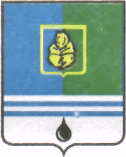 ПОСТАНОВЛЕНИЕАДМИНИСТРАЦИИ  ГОРОДА  КОГАЛЫМАХанты-Мансийского автономного округа - ЮгрыОт «01»  декабря  2015 г.                                                             №3504О внесении измененияв постановление Администрации города Когалымаот 05.02.2015 №297В соответствии с Федеральным законом от 05.04.2013 №44-ФЗ                   «О контрактной системе в сфере закупок товаров, работ, услуг для обеспечения государственных и муниципальных нужд», на основании постановления Администрации города Когалыма от 20.12.2013 №3658 «Об утверждении положения о Единой комиссии по осуществлению закупок для обеспечения муниципальных нужд города Когалыма»:1. В постановление Администрации города Когалыма от 05.02.2015 №297 «Об утверждении состава Единой комиссии по осуществлению закупок для обеспечения муниципальных нужд города Когалыма» (далее - постановление) внести следующие изменение:1.1. Приложение к постановлению изложить в редакции согласно приложению к настоящему постановлению.2. Опубликовать настоящее постановление и приложение к нему в газете «Когалымский вестник» и разместить на официальном сайте Администрации города Когалыма в сети «Интернет» (www.admkogalym.ru).3. Контроль за выполнением постановления возложить на заместителя главы города Когалыма Т.И.Черных.Исполняющий обязанностиглавы города Когалыма						      Р.Я.ЯремаСогласовано:начальник ЮУ					А.В.Косолаповначальник ОО ЮУ				Д.А.ДидурПодготовлено:начальник ОМЗ				И.И.ДубоваРазослать: ОМЗ, Р.Я.Ярема, Т.И.Черных, А.В.Косолапов.Приложениек постановлению Администрациигорода Когалымаот 01.12.2015 №3504СОСТАВ ЕДИНОЙ КОМИССИИпо осуществлению закупок для обеспечения муниципальных нуждгорода Когалыма____________________Должность в составе комиссииОсновной составРезервный состав123Председатель комиссииПервый заместитель главы города КогалымаЯРЕМАРоман ЯрославовичВ отсутствие Председателя Единой комиссии его обязанности и функции осуществляет другой член Единой комиссии, выбираемый путем голосования членов Единой комиссии большинством голосовСекретарь комиссииспециалист-эксперт отдела муниципального заказа Администрации города КогалымаЛАИШЕВЦЕВА Наталья Николаевнаглавный специалист отдела муниципального заказа Администрации города КогалымаСЕРГЕЕВААлександра ВикторовнаСекретарь комиссииспециалист-эксперт отдела муниципального заказа Администрации города КогалымаЛАИШЕВЦЕВА Наталья НиколаевнаГлавный специалист отдела муниципального заказа Администрации города КогалымаРУДЕНКОНаталья АлександровнаЧлены комиссииЧлены комиссииЧлены комиссииПредставитель финансовой сферы деятельностизаместитель главы города КогалымаЧЕРНЫХТатьяна Ивановнапредседатель комитета финансов Администрации города КогалымаРЫБАЧОКМарина ГеннадьевнаПредставитель финансовой сферы деятельностизаместитель главы города КогалымаЧЕРНЫХТатьяна Ивановназаместитель председателя комитета финансов Администрации города КогалымаСКОРИКОВАЛюдмила ВладимировнаПредставитель сферы деятельности жилищно-коммунального хозяйствазаместитель главы города КогалымаРАЩУПКИНПавел Александровичдиректор муниципального казенного учреждения «Управление жилищно-коммунального хозяйства города Когалыма»МОРОЗОВАлександр АлександровичПредставитель сферы деятельности жилищно-коммунального хозяйствазаместитель главы города КогалымаРАЩУПКИНПавел Александровичначальник производственно-технического отдела муниципального казенного учреждения «Управление жилищно-коммунального хозяйства города Когалыма»ЧЕРНЯВСКАЯЛариса КонстантиновнаПредставитель юридического управленияначальник юридического управления Администрации города КогалымаКОСОЛАПОВ Александр Витальевичначальник общеправового отдела юридического управления Администрации города КогалымаДИДУРДинара АмировнаПредставитель юридического управленияначальник юридического управления Администрации города КогалымаКОСОЛАПОВ Александр Витальевичначальник претензионно-искового отдела юридического управления Администрации города КогалымаБОРИС Марина Владимировна